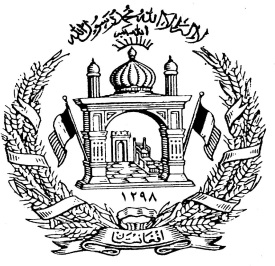 شالید : د افغانستان اسلامی جمهوریت د سرحدونو او قبایلو چارو وزارت یو رهبری کوونکی وزارت دی چه د قبایلو او د سرحد میشتو خلګو د ملاتړ او دهغوی ضرورتونو د رابرسیره کولواو د  حل لاري موندني په برخه کي کار او فعالیت کوی.سربیره پردی دغه وزارت د ملی یووالی، د سرحدونو ساتنی او ټولنیز عدالت د هیواد په کچه  د متوازن انکشاف یقینی کول. همدارنګه د افغان ولس د سوکالی  لپاره هڅه کوی د خلګو او دولت ترمنځ واټن له منځه یوسي، یو موټیتوب اود باور فضا پیاوړی کول او دې جنګ ځپلی هیواد ته د سولی او ثبات د راوستلو په لاره کې هڅي کويشمیره :                	BTMIS/MoBTA002د دندی عنوان :          	د پروژه تخنیکی سلاکار وزارت/اداره :          	د سرحدونو او قبایلو چارو وزارت         د بستونو تعداد :            	۱	د دندی ځاي :                	کابلتنخوا :		   	د NTA سکیل په اساس د قرارداد موده:          	یو کال او تمدید وړریاست :	               	انکشافي پروژه / د پلان او پالیسي ریاست وظایف و مسئولیت ها:ارائه مشوره های تخنیکی در امور مالی و اداری به مدیر پروژه.ایجاد روابط حسنه با وزارت محترم مالیه، تعقیب امور مالی پروژه در سکتور امور اجتماعی و حل مشکلات مالی همراه با سکتور امور اجتماعی از طریق ایمیل، موبایل و مذاکرات رو در رو.همکاری تخنیکی ، رهنمائی لازم و حمایت تیم کاری پروژه در حصه پیشبرد تمام فعالیت ها در وزارت امور سرحدات و قبایل.سوق دادن تمام فعالیت های پروژه جهت رسیدن به اهداف پروژه.بررسی اسناد و راپور های داخلی و خارجی و ارائه مشوره های تخنیکی در مورد آن در وقت ضرورت.ارائه تریننگ، نظارت و رهنمائی لازم کارمندان ساحوی جهت ارتقای ظرفیت آنها.ایجاد همآهنگی لازم همراه با روسای وزارت امور سرحدات و قبایل در ارتباط به فعالیت ها و اسناد کارمندان پروژه.ملاحظه و بررسی اسناد مالی برای مدیر پروژه. همکاری با اعضای سروی و حمایت از فعالیت های آنها حین ضرورت.همکاری با متخصص بخش مالی و اداری در حصه حل مشکلات مالی و تدارک اجناس ضروری پروژه.حمایت و همکاری تخنیکی ضروری همراه با ریاست های مالی، پلان و پالیسی و تدارکات وزارت امور سرحدات و قبایل تحت هدایت مدیر پروژه.همکاری در حصه تدویر نشست های همکاری دوجانبه و تعقیب فیصله های صورت گرفته این نشست ها.تعقیب تمام فعالیت های پروژه همراه با ریاست های مرتبط وزارت امور سرحدات و قبایل تحت هدایت مدیر پروژه.د نوي کارمند تر ګمارني وروسته باید تر یوي میاشتي پوري خپل تفصلي او معیاري پلان د SMARTA) ) او د وزارت د اهدافو مطابق جوړ کړيد راپور ورکړي مسؤلییتونه: د پروژی تخنیکی سلاکار باید د خپلو اجرآتو راپورونه د پروژي مدیر ته ورکړيزده کړي او تجربی:په اقتصاد، حقوق او یا هم په  نړیوالو اړیکو کې د ماستري تر کچې زده کړې ولري  او په اړونده برخو کې لږ تر لږه پنځه کاله تجربه ولري.که چیري په اړونده برخو کې د لیسانس تر کچې زده کړې ولري باید ۷ کاله کاري تجربه په یادو برخو کې ولري. د پښتو او دري ژبو تر څنګ باید په انګليسي ژبي کې هم پوره مهارت ولرياړین مهارتونه:د ادارې لپاره د استراتیژیو په جوړولو کې پوره مهارت ولري او همدارنګه د یوې ادارې د مالي او بشري زیرمو د مدیریت او تر څنګ یې په ځینو تخنیکي برخو کې بشپړ مهارت و لري. په تحنیکي برخو کې د ځینو اسنادو په ترتیبولو کې له پوره مهارت څخه برخمن وي او همدارنګه په په ځینو اداري ناستو کې د برخه اخیستو توانايي ولري.په مدیریت برخو کې باید له پوره مهارتونو څخه برخمن وي او همدارنګه  د اداري و یا پروژې څخه بهر هم له اړوند ادارو سره د اړیکو د جوړولو او ساتلو وړتیا ولري.د اړتیا وړ اسنادو سپارل: د شرایطو سره برابر کاندیدان کولاي شي چې خپل خلص سوانح (CV) له Cover Letter او نورو اسنادونو له کاپي سره مل د سرحدونو او قبایلو چارو وزارت د بشري زیرمو ریاست ته چې د سرحدونو او قبایلو چارو وزارت په وداني کې د حامد کرزي نړیوال هوایی ډګر پر سړک د ستري محکمي څنګ په کابل کې موقعیت لري د اعلان د بشپړیدو له نیټي څخه وړاندي وسپاري او یا یې هم په لاندي برښنالیک باندي راولیږي. 	د ټاکلي مودي له پای ته رسیدو وروسته د کاندیدانو غوښتنلیکونه نه منل کیږي، او یواځي هغه کاندیدان     ازمویني ته راغوښتل کیږي چې ټاکل شوي شرایط تکمیل کړاي شي. 